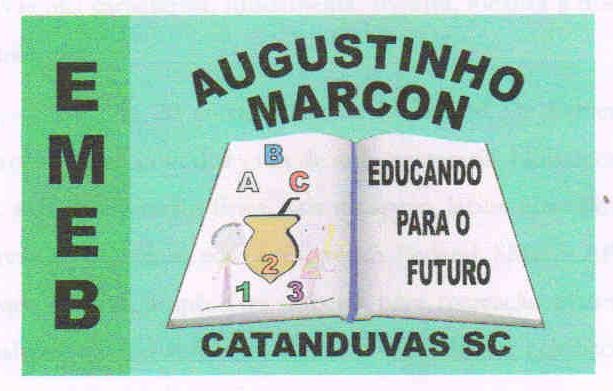 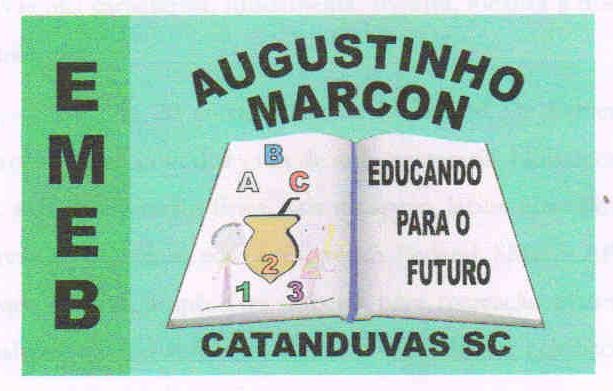 RitmoNesta sequência vamos aprender um pouco mais sobre ritmo e coordenação motora.Seja criativo e utilize o que você tem em casa.Veja o vídeo e faça os movimentos com o corpo, memorizando, e prestando atenção no ritmo.https://youtu.be/dEGaZ1_3WNwQualquer dúvida, chame o professor. Divirta-se!